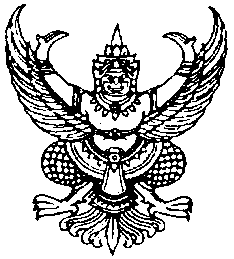 ประกาศองค์การบริหารส่วนตำบลองค์พระเรื่อง เผยแพร่และรับฟังความคิดเห็นของประชาชนในการออกข้อบัญญัติองค์การบริหารส่วนตำบลองค์พระ……………………………………………..อาศัยอำนาจตามพระราชบัญญัติสภาตำบลและองค์การบริหารส่วนตำบล พ.ศ. 2537 และที่แก้ไขเพิ่มเติม (ฉบับที่ 7) พ.ศ. 2562 มาตรา 71 วรรคแรก ได้ยกร่างข้อบัญญัติองค์การบริหารส่วนตำบลองค์พระ  จำนวน 2 เรื่อง คือ1. ร่างข้อบัญญัติองค์การบริหารส่วนตำบลองค์พระ เรื่อง หลักเกณฑ์การคัดแยกมูลฝอย พ.ศ ....2. ร่างข้อบัญญัติองค์การบริหารส่วนตำบลองค์พระ เรื่อง ควบคุมการเลี้ยงสัตว์หรือปล่อยสัตว์ พ.ศ. ....เพื่อให้การดำเนินการออกข้อบัญญัติดังกล่าวเป็นไปตามระเบียบสำนักนายกรัฐมนตรีด้วยการรับฟังความคิดเห็นของประชาชน พ.ศ. 2548 องค์การบริหารส่วนตำบลองค์พระขอเผยแพร่ (ร่าง) ให้ประชาชนในเขตองค์การบริหารส่วนตำบลองค์พระทราบโดยทั่วกัน และเปิดรับฟังความคิดเห็นของประชาชนที่มีต่อ (ร่าง) ข้อบัญญัติดังกล่าวด้วยวิธีการดังนี้1. แสดงความคิดเห็นทางโทรสารหมายเลข 0 3552-8206 หรือทางไปรษณีย์ส่งถึงงานกฎหมายและคดี  สำนักปลัด องค์การบริหารส่วนตำบลองค์พระ เลขที่ 399 หมู่ 9 ตำบลองค์พระ อำเภอด่านช้าง จังหวัดสุพรรณบุรี 72180 2. แสดงความคิดเห็นด้วยตนเองที่งานกฎหมายและคดี สำนักปลัด องค์การบริหารส่วนตำบลองค์พระ ตั้งแต่บัดนี้จนถึงวันที่ 9  กันยายน  25623. ทางเว็บไซต์องค์การบริหารส่วนตำบลองค์พระ www.ongpra.go.thโดยขอรับแบบฟอร์มแสดงความคิดเห็นได้ ณ ที่ทำการองค์การบริหารส่วนตำบลองค์พระ หรือดาวโหลดได้ที่ www.ongpra.go.th		ประกาศ  ณ  วันที่ 2 เดือน  กันยายน  พ.ศ. ๒๕62  (นายอุดม  ไหลสงวนงาม) นายกองค์การบริหารส่วนตำบลองค์พระ